UNIVERSIDAD CATÓLICA DE EL SALVADOR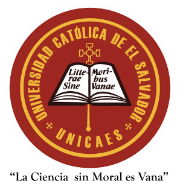 SOLICITUD DE RETIRO DEL CICLON° de factura CICLO   20				         CARNET Motivo por el cual se retira:        Otro: (La fecha límite para retirar materias es hasta los segundos exámenes parciales; después de éstos, las asignaturas quedan reprobadas si no alcanzan la puntuación necesaria para aprobarlas) Registro AcadémicoIlobasco, Enviar esta solicitud debidamente completada por correo electrónico a registro.cri@catolica.edu.sv, junto con los siguientes documentos:Solvencia económica actualizada. (Solicitarla en colecturía al correo colecturia.cri@catolica.edu.sv)Solvencia de la biblioteca. (Solicitarla en http://bibliotecaunicaes.catolica.edu.sv/?page_id=1596)Autorización de respectivo decanato. Foto o pdf de su comprobante de pago.Nombre completo: Carrera:                                                                                                         Facultad: Nombre de la materia a adicionar Sección Nombre de la materia a adicionar Sección 